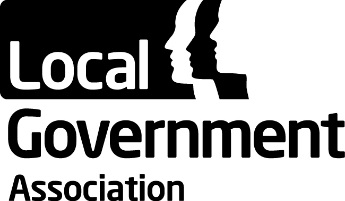 <AI1></AI1><TRAILER_SECTION></TRAILER_SECTION><LAYOUT_SECTION></LAYOUT_SECTION><TITLE_ONLY_LAYOUT_SECTION></TITLE_ONLY_LAYOUT_SECTION><HEADING_LAYOUT_SECTION></HEADING_LAYOUT_SECTION><TITLED_COMMENT_LAYOUT_SECTION></TITLED_COMMENT_LAYOUT_SECTION><COMMENT_LAYOUT_SECTION></COMMENT_LAYOUT_SECTION><SUBNUMBER_LAYOUT_SECTION></SUBNUMBER_LAYOUT_SECTION><TITLE_ONLY_SUBNUMBER_LAYOUT_SECTION>LGA Leadership Board Wednesday 19 July 20172.00 pmRooms A&B, Ground Floor, Layden House, 76-86 Turnmill Street, London, EC1M 5LGItemPageSpecial Interest Groups (SIGs) - 2017 Annual Reports1 - 34FIELD_ITEM_NUMBERFIELD_TITLEF_PROFIELD_SUMMARY FIELD_ITEM_NUMBERFIELD_TITLEF_PROFIELD_TITLE PageFIELD_TITLE FIELD_SUMMARY FIELD_SUMMARYFIELD_TITLEFIELD_TITLEF_PROFIELD_SUMMARY FIELD_TITLEF_PRO